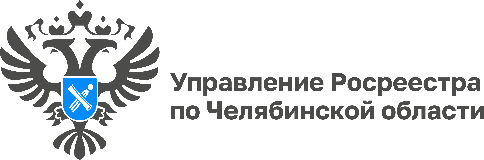 29.12.2022Правительство продлило программу льготной ипотеки до 1 июля 2024 годаУправление Росреестра по Челябинской области, осуществляющее государственную регистрацию прав на недвижимое имущество и сделок с ним, информирует заявителей о пролонгации программы льготного кредитования населения для целей приобретения жилья в ипотеку по сниженной процентной ставке. Правительство продлило действие программы «Льготная ипотека»* до 1 июля 2024 года. Решение принято по поручению Президента России Владимира Путина на заседании Совета по стратегическому развитию и национальным проектам 15 декабря 2022 года. Премьер-министр Михаил Мишустин подписал постановление о продлении льготной ипотеки до 1 июля 2024 года. С нового года ставка по кредиту составит 8%. Получить кредит можно на покупку жилья в новостройках, строительство частного дома или приобретение земельного участка для его строительства.Комментирует и.о. руководителя Управления Росреестра по Челябинской области Марина Воронина: «Программа господдержки строительной отрасли и граждан, желающих улучшить свои жилищные условия, пользуется высоким спросом у жителей Южного Урала. Это подтверждает и статистика регистрационных действий Управления Росреестра по Челябинской области, южноуральцы активно пользуются возможностью льготного приобретения жилья. За 11 месяцев 2022 года зарегистрировано 4,5 тысяч договоров. Всего с начала действия госпрограммы в Челябинской области оформлено около 15 тысяч льготных ипотек. Из них государственная регистрация осуществлена по 11 669 договорам долевого участия в строительстве, 1 919 договорам уступки права требования и по 1 304 договорам купли-продажи».* Льготная ипотека утверждена постановлением Правительства от 23 апреля 2020 года № 566 «Об утверждении Правил возмещения кредитным и иным организациям недополученных доходов по жилищным (ипотечным) кредитам (займам), выданным гражданам Российской Федерации в 2020 году». Её суть – возможность приобретения квартиры в ипотеку по льготной процентной ставке.Пресс-служба Управления Росреестраи Кадастровой палаты по Челябинской области